Ivaretakelse av grunnleggende menneskerettigheter i leverandørkjeden– Etterprøving av leverandørDette etterprøvingsverktøyet er basert på statens standard egenrapporteringsskjema for oppfølging og etterprøving av kontraktsvilkår for ivaretakelse av grunnleggende menneskerettigheter i leverandørkjeden.Etterprøvingsverktøyet har samme oppbygging som egenrapporteringsskjemaet, med seks trinn som tilsvarer punkt 2.1-2.6 i kontraktsvilkåret. De seks trinnene inngår i OECDs retningslinjer for aktsomhetsvurderinger for ansvarlig næringsliv. I henhold til åpenhetsloven har større virksomheter fra 1. juli 2022 plikt til å utføre aktsomhetsvurdering som er i tråd med OECDs retningslinjer for aktsomhetsvurderinger for ansvarlig næringsliv. For å vurdere svarene du får fra leverandøren i egenrapporteringsskjemaet bruker du OECDs veileder for aktsomhetsvurderinger for ansvarlig næringsliv. Veilederen finnes også i en forenklet versjon fra OECDs norske kontaktpunkt for ansvarlig næringsliv.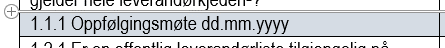 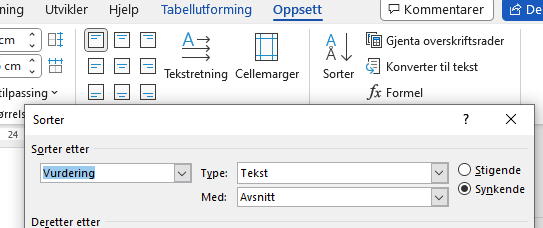 GENERELL INFORMASJON OM [LEVERANDØR]Vennligst spesifiser:Sted | Dato | Signatur1HVORDAN FORANKRER VIRKSOMHETEN ANSVARLIGHET I RETNINGSLINJER OG STYRINGSSYSTEMER?2HVORDAN KARTLEGGER OG VURDERER VIRKSOMHETEN FAKTISK OG POTENSIELL SKADE UT FRA EGEN VIRKSOMHET OG LEVERANDØRKJEDEN?3HVORDAN IVERKSETTER VIRKSOMHETEN EGNEDE TILTAK FOR Å STANSE, FOREBYGGE ELLER BEGRENSE SKADE / NEGATIV PÅVIRKNING?4HVORDAN OVERVÅKER VIRKSOMHETEN GJENNOMFØRING OG RESULTATER FOR Å STANSE, FOREBYGGE OG BEGRENSE SKADE / NEGATIV PÅVIRKNING?5HVORDAN KOMMUNISERER VIRKSOMHETEN HÅNDTERING AV EVENTUELLE SKADER / NEGATIV PÅVIRKNING?6HVORDAN SØRGER VIRKSOMHETEN FOR, ELLER SAMARBEIDER OM, GJENOPPRETTING OG ERSTATNING FOR SKADE DER DET ER PÅKREVET?Navn på avtalen / avtalenummer:Navn | Nummer på avtalenNavn på stikkprøveprodukt ProduktnavnKontaktinformasjon til kontraktsansvarlig hos Leverandør (skal signere under):[NavnTittelplassering i organisasjonkontaktinformasjon]Lenke til aktsomhetsvurderinger i henhold til åpenhetsloven:KravKundens kommentarVirksomhetens tiltakVurdering1.1.1 Har styret vedtatt offentlig tilgjengelige retningslinjer for aktsomhetsvurderinger med hensyn til grunnleggende menneskerettigheter, ILOs kjernekonvensjoner, FNs barnekonvensjons artikkel 32 og nasjonal lovgivning for arbeidstakerrettigheter som gjelder hele leverandørkjeden?1.1.1 Oppfølgingsmøte dd.mm.yyyy1.2.1 Er en offentlig leverandørliste tilgjengelig på virksomhetens nettside?1.1.2 Har virksomheten tilgjengelig aktuell informasjon om aktsomhetsvurderinger i henhold til Lov om virksomheters åpenhet og arbeid med grunnleggende menneskerettigheter og anstendige arbeidsforhold (åpenhetsloven) ?1.2.2 Bruker virksomheten verktøy og styringsprosesser for å kontrollere etterlevelse av grunnleggende menneskerettigheter i leverandørkjedene (for eksempel bruk av blokkjedeteknologi eller andre verktøy for sporbarhet)?1.1.3 Har styret og ledelsesgruppen fått opplæring i metoden for aktsomhetsvurderinger med hensyn til grunnleggende menneskerettigheter?1.1.4 Har virksomheten et opplæringskurs i metoden for aktsomhetsvurderinger som er obligatorisk å gjennomføre for alle ansatte?1.1.5 Har virksomheten én eller flere ansatte på ledelsesnivå som har ansvar for etterlevelse og rapportering til styret om arbeidet med aktsomhetsvurderinger?1.1.6 Har virksomheten rutiner for formidling og regelmessig oppfølgning av retningslinjene for aktsomhetsvurderinger i egen virksomhet, og i leverandørkjeden?1.1.7 Har alle divisjoner og forretningsenheter, særlig innkjøps- og logistikkenheter, tilpasset prosesser, rutiner og aktiviteter for gjennomføring av aktsomhetsvurderinger?1.1.8 Har virksomheten nøkkelindikatorer (KPI-er) for å måle etterlevelse av policys og rutiner for aktsomhetsvurderinger?1.1.9 Bruker virksomheten rapporteringssystemer/standarder (for eksempel Global Reporting Initiative, International Sustainability Standards Board, Global Compact, Etisk Handel Norge eller tilsvarende) for å rapportere resultater fra aktsomhetsvurderinger?KravKundens kommentarVirksomhetens tiltakVurdering2.1.1 Inneholder virksomhetens rutiner for aktsomhetsvurderinger kartlegging og vurdering av risiko for brudd på ILOs kjernekonvensjoner, FNs barnekonvensjon artikkel 32 og nasjonal lovgivning om arbeidstakerrettigheter i egen virksomhet, og i hele leverandørkjeden – fra råvareutvinning til ferdig produkt?2.1.2 Har virksomheten rutiner for å gjennomføre regelmessige risikoanalyser for å identifisere, prioritere og redusere risiko for menneskerettighetsbrudd i egen virksomhet, og i hele leverandørkjeden – fra råvareutvinning til ferdig produkt?2.1.3 Kan virksomheten, gjennom sine rutiner for aktsomhetsvurderinger, identifisere hvilke produkter som har størst risiko for alvorlige menneskerettighetsbrudd basert på land/region i hele leverandørkjeden?2.1.4 Blir informasjon om risiko for brudd på grunnleggende menneskerettigheter regelmessig innsamlet og analysert basert på industri, produksjonsprosess, råstoff, komponenter, land og region i leverandørkjeden?2.1.5 Er det noen risikoer for menneskerettighetsbrudd i leverandørkjeden som overvåkes grundigere enn andre, knyttet til produktgruppene/produktene i denne avtalen?2.1.6 Blir eksterne aktører rådført om risiko tilknyttet geografisk lokasjon (land/region) når det gjelder produksjonsprosesser?2.1.7 Er virksomheten, leverandører eller underleverandører direkte eller indirekte, tilknyttet aktivitet i land med autoritære regimer eller land/regioner med pågående væpnede konflikter?2.1.8 Involverer virksomheten, som en del av aktsomhetsvurderingen, berørte parter, det vi si de som er eller risikerer å bli negativt påvirket av aktiviteter i egen virksomhet, og i leverandørkjeden?2.1.9 Har virksomheten spesifikt søkelys på hvordan urfolk, minoritetsgrupper, kvinner og unge arbeidere risikerer å bli negativt påvirket av aktiviteter i egen virksomheten, og i leverandørkjeden?KravKundens kommentarVirksomhetens tiltakVirksomhetens tiltakVurdering3.1.1 Har virksomheten rutiner for å stanse, forebygge og redusere negativ påvirkning og skade i egen virksomhet, og i leverandørkjeden?3.1.2 Har virksomheten retningslinjer for forhåndskvalifisering av nye leverandører og nye produksjonsenheter i henhold til retningslinjer for aktsomhetsvurderinger?3.1.3 Må virksomhetens leverandører og underleverandører signere etiske retningslinjer (Code of Conduct) i henhold til ILOs kjernekonvensjoner, FNs barnekonvensjon og produsentlandets arbeidsmiljølovgivning?3.1.4 Er det sanksjoner knyttet til brudd på retningslinjene?3.1.5 Er retningslinjene oversatt til relevante språk? Hvordan blir innholdet formidlet til arbeidstakere, for eksempel ved at retningslinjene står på et oppslag i produksjonsenheten som er synlig for alle arbeidstakere?3.1.6 Har virksomheten innført incentiver og lagt til rette for at leverandøren klarer å etterleve de etiske retningslinjene, for eksempel gjennom å tilby flere produksjonsordrer?3.1.7 Har virksomheten retningslinjer for å fremme langsiktig samarbeid med leverandører?3.1.8 Har virksomheten retningslinjer for innkjøpsstrategier for 1) planlegging av bestillinger, 2) at leverandørene får tilstrekkelige tidsmarginer for leveringer og 3) at hastebestillinger eller ordreendringer i siste liten unngås, slik at leverandører kan planlegge produksjon og anslå nødvendig produksjonskapasitet.3.1.9 Tilrettelegger virksomheten for sosial dialog og opplæring ved produksjonsenhetene for å sikre at arbeiderne er kjent med sine rettigheter? Støtter virksomheten tilstedeværelsen av arbeidstakerrepresentasjon?3.2.1 Har virksomheten signert globale rammeavtaler (GFA)?3.2.2 Deltar virksomheten i et offentlig-privat partnerskapsprogram (OPS/PPP) eller et multi-stakeholder-program (MSP) for å håndtere systematisk risiko for negative påvirkninger i bransjen?3.2.3 Ber virksomheten om bedre håndhevelse av nasjonale lover og forskrifter i land der staten ikke oppfyller sin plikt til å beskytte menneskerettighetene og nasjonal lov om arbeidstakerrettigheter? Dette kan for eksempel gjelde i møter med nasjonale tilsynsorganer og/eller i åpne brev og/eller i dialog med myndigheter.3.2.4 Har virksomheten retningslinjer for å unngå å forhandle produksjonspriser under gjeldene markedspriser? Foretar virksomheten markedsanalyser av priser, og vet virksomheten hvilke lønnskostnader leverandøren har?3.2.5 Har virksomheten retningslinjer for krav til levelønn i samsvar med ILOs program for anstendig arbeid i land der minstelønnen ikke er tilstrekkelig for å dekke arbeidernes grunnleggende behov? Estimeres levelønnen i henhold til SA8000-standarden eller tilsvarende?3.2.6 Etterstreber virksomheten å anskaffe produkter, komponenter og råvarer fra leverandører og underleverandører med produksjonsenheter som er tredjepartssertifiserte som tilsier at produktene/råvarene er fremstilte under gode arbeidsforhold?3.2.7 Kontrollerer og følger virksomheten opp at brudd på miljøvernlover ikke forekommer i leverandørkjeden?3.2.8 Kontrollerer og sikrer virksomheten at det ikke forekommer korrupsjon i egen virksomhet og i leverandørkjeden? Hvordan tilrettelegges det for å unngå risiko for korrupsjon i spesifikke land som er rødlistet i Transparency Internationals Corruption Perception Index?KravKundens kommentarVirksomhetens tiltakVurdering4.1 Har virksomheten rutiner for å overvåke og sikre at tiltak for å stanse, forebygge og redusere negativ påvirkning og brudd på menneskerettigheter i egen virksomhet, og i leverandørkjeden, blir gjennomført og har effekt?4.2 Har virksomheten rutiner for egenrapportering fra leverandører og underleverandører for å sikre etterlevelse av de etiske retningslinjene og rutinene for korrigerende tiltak ved brudd på de etiske retningslinjene? Hvor ofte gjøres egenrapporteringen?4.3 Gjennomfører virksomheten stedlige revisjoner, utført av egen revisor og/eller gjennom tredjepartsrevisjon, for ivaretakelse av menneskerettigheter og de etiske retningslinjene i leverandørkjeden?4.4 Som en del av stedlige revisjoner, intervjues arbeidere om arbeidsforholdene og/eller gjennomføres intervjuer med lokale fagorganisasjoner og sivilsamfunnsorganisasjoner? Gjennomføres intervjuene utenfor fabrikksområdet?4.5 Hvordan kan arbeidstakere varsle og rapportere brudd på de etiske retningslinjene? Eksempel på varslingskanaler for eksempel er gratis telefonnummer, e-postadresse eller en app.4.6 Som en del av stedlige revisjoner, brukes spesifikke metoder for å undersøke om det finnes tvangsarbeidere og barnearbeidere på produksjonsenheten?4.7Har virksomheten rutiner og prosesser for å avslutte leverandørsamarbeid på grunn av alvorlige brudd på de etiske retningslinjene4.8Har virksomheten rutiner og prosesser for hvordan man håndterer situasjoner der tvangs- eller barnearbeid avdekkes?KravKundens kommentarVirksomhetens tiltakVurdering5.1 Kan virksomheten vise til offentlig tilgjengelig informasjon, for eksempel integrert i årsrapporter eller bærekraftsrapporter, om arbeidet med aktsomhetsvurderinger? Omfatter denne informasjonen hvordan risiko for brudd på punkt 1 i kontraktsvilkårene, og eventuell skade i egen virksomhet, og i leverandørkjeden, er håndtert?5.2 Rapportere virksomheten internt til alle ansatte om det forløpende arbeidet med aktsomhetsvurderinger, for eksempel på intranett?5.3 Har virksomheten retningslinjer for å kommunisere, uten ugrunnet opphold, om skade eller negative påvirkninger som virksomheten har forårsaket, eller bidratt til å forårsake?5.4 Er virksomheten lovpålagt å rapportere om aktsomhetsvurderinger i ett eller flere land?KravKundens kommentarVirksomhetens tiltakVirksomhetens tiltakVurdering6.1 Dersom virksomheten har forårsaket skade, eller medvirker til å forårsake skade, håndteres dette ved at virksomheten sørger for å rette opp skaden og yte erstatning til skadelidende?6.2 Har virksomheten skriftlige krise-, gjennomførings- og oppfølgingsrutiner som tas i bruk dersom det avdekkes barnearbeid, tvangsarbeid eller arbeidsforhold som medfører fare for liv og helse, i egen virksomhet, eller i leverandørkjeden?6.3 Har virksomheten, leverandører eller underleverandører blitt dømt eller listet for menneskerettighetsbrudd av internasjonale eller finansielle institusjoner? Er for eksempel virksomheten, leverandører eller underleverandører oppført på Verdensbankens liste over ikke-kvalifiserte firmaer, eller på Norges Bank Investment Managements liste over utelukkede virksomheter?6.4 Har virksomheten, leverandører eller underleverandører, blitt bøtelagt for ikke å ha overholdt nasjonal lov som krever transparent informasjon og/eller rapportering om ivaretakelse av menneskerettigheter i leverandørkjeden – for eksempel i henhold til den norske åpenhetsloven, UK Anti-Slavery Act, La Loi de Vigilance eller Australian Modern Slavery Act?6.5 Har virksomheten, leverandører eller underleverandører blitt klaget inn til en nasjonal OECD kontaktpunkt på grunn av brudd på OECDs retningslinjer for flernasjonale selskaper?